О внесении изменений в решение Северо-Енисейского районного Совета депутатов «О бюджете Северо-Енисейского района на 2022 год и плановый период 2023 - 2024 годов» Статья 1. 1. Внести в решение Северо-Енисейского районного Совета депутатов от 21.12.2021 № 255-15 «О бюджете Северо-Енисейского района на 2022 год и плановый период 2023 - 2024 годов» (в редакции решений от 24.12.2021 № 270-16, от 16.02.2022 № 295-20, от 09.03.2022 № 311-21, от 23.03.2022 № 328-21, от 14.04.2022 № 350-22, от 22.04.2022 № 359-22, от 24.05.2022 № 370-23, от 17.06.2022 № 390-24, 12.07.2022 № 410-25, от 28.07.2022 № 420-26, от 20.09.2022 № 435-27) (далее - решение) следующие изменения:1) в статье 1 решения:в пункте 1:в подпункте 1) цифры «3 276 900,1» заменить цифрами «3 275 353,4»;в подпункте 2) цифры «4 486 427,2» заменить цифрами «4 426 270,7»;в подпункте 3) цифры «1 209 527,1» заменить цифрами «1 150 917,3»;в подпункте 4) цифры «1 209 527,1» заменить цифрами «1 150 917,3»;в пункте 2:в подпункте 1) цифры «3 041 965,9» заменить цифрами «3 040 653,5»,цифры «3 080 815,2» заменить цифрами «3 098 040,7»;в подпункте 2) цифры «3 041 965,9» заменить цифрами «3 040 653,5»,цифры «363 232,8» заменить цифрами «354 322,1»,цифры «3 080 815,2» заменить цифрами «3 098 040,7»;2) в статье 12 решения:в пункте 1:в абзаце первом цифры «502 127,7» заменить цифрами «504 220,3», цифры «428 895,9» заменить цифрами «427 583,5», цифры «406 282,5» заменить цифрами «423 508,0»;в подпункте 1) цифры «412 157,4» заменить цифрами «415 562,4», цифры «289 922,0» заменить цифрами «387 922,0»;в подпункте 3) цифры «33 730,6» заменить цифрами «32 418,2», цифры «19 920,3» заменить цифрами «18 607,9», цифры «1 382,4» заменить цифрами «18 607,9»;3) в пункте 1 статьи 14 решения цифры «629 701,6» заменить цифрами «624 326,0»;4)в пункте 1 статьи 15 решения цифры «170 769,2» заменить цифрами «147 492,4»;5) в пункте 1 статьи 16 решения цифры «1 556 704,1» заменить цифрами «1 521 261,0», цифры «503 811,7» заменить цифрами «512 722,3»;6) в статье 17 решения:в пункте 1:цифры «699 652,0» заменить цифрами «700 801,8»;в пункте 2:цифры «199 253,3» заменить цифрами «198 881,1», цифры «85 457,7» заменить цифрами «84 145,3», цифры «60 822,1» заменить цифрами «78 047,6»;7)в пункте 1 статьи 18 решения цифры «10 606,8» заменить цифрами «10 556,8»;8) в статье 19 решения:в пункте 1 цифры «11 102,5» заменить цифрами «14 215,1»;в пункте 2 цифры «520 672,0» заменить цифрами «490 851,4»;в пункте 5 цифры «13 101,7» заменить цифрами «14 339,7»;в пункте 6 цифры «10 354,7» заменить цифрами «6 285,9»;8) в пункте 1 статьи 20 решения цифры «271,3» заменить цифрами «413,2»;9) в статье 243 решения:	в пункте 2:в подпункте 7) цифры «3 115,5» заменить цифрами «3 727,1»;дополнить подпунктом 9) следующего содержания:«9) Субсидия на возмещение фактически понесенных затрат, связанных с обеспечением жизнедеятельности населения Северо-Енисейского района в части предоставления дополнительных гарантий семьям граждан Российской Федерации, призванных на военную службу по мобилизации в Вооруженные Силы Российской Федерации с территории Северо-Енисейского района или проходящих военную службу по контракту, либо заключивших контракт о добровольном содействии в выполнении задач, возложенных на Вооруженные Силы Российской Федерации, атакже заключивших контракт и направляемых для участия в специальной военной операции в составе воинских частей Федеральной службы войск национальной гвардии Российской Федерации на основании решения Северо-Енисейского районного Совета депутатов от 20 октября 2022 №   «О субсидии на возмещение фактически понесенных затрат, связанных с обеспечением жизнедеятельности населения Северо-Енисейского района в части предоставления дополнительных гарантий семьям граждан Российской Федерации, призванных на военную службупо мобилизации в Вооруженные Силы Российской Федерации с территории Северо-Енисейского района или проходящих военную службу по контракту, либо заключивших контракт о добровольном содействии в выполнении задач, возложенных на Вооруженные Силы Российской Федерации, а также заключивших контракт и направляемых для участия в специальной военной операции в составе воинских частей Федеральной службы войск национальной гвардии Российской Федерации» в соответствии с муниципальной программой «Управление муниципальным имуществом», утвержденной постановлением администрации Северо-Енисейского района от 21 октября 2013 года № 514-п, в 2022 году в сумме 864,5 тыс. рублей, в 2023 году в сумме 0,0 тыс. рублей, в 2024 году в сумме 0,0 тыс. рублей.»;пункт 4 дополнить подпунктом 9) следующего содержания:«9) Субсидия на возмещение фактически понесенных затрат, связанных с обеспечением жизнедеятельности населения Северо-Енисейского района в части предоставления дополнительных гарантий семьям граждан Российской Федерации, призванных на военную службу по мобилизации в Вооруженные Силы Российской Федерации с территории Северо-Енисейского района или проходящих военную службу по контракту, либо заключивших контракт о добровольном содействии в выполнении задач, возложенных на Вооруженные Силы Российской Федерации, а также заключивших контракт и направляемых для участия в специальной военной операции в составе воинских частей Федеральной службы войск национальной гвардии Российской Федерации – муниципальное унитарное предприятие  «Управление коммуникационным комплексом Северо-Енисейского района»;10) в статье 26 решения:в пункте 1:цифры «134 077,6» заменить цифрами «142 034,0», цифры «54 2405» заменить цифрами «62 983,6»;в пункте 2:цифры «137 642,7» заменить цифрами «138 027,7», цифры «50 169,9» заменить цифрами «58 913,0»;11) приложения 1, 2, 3, 4, 5, 6, 9, 10,11, 12, 13, 14, 15,21к решению изложить в новой редакции согласно приложениям 1, 2, 3, 4, 5, 6, 7, 8, 9, 10, 11, 12, 13, 14к настоящему решению.Статья 2.1. Настоящее решение вступает в силу в день, следующий за днем его официального опубликования в газете «Северо-Енисейский вестник».Пояснительная запискак решению Северо-Енисейского районного Совета депутатов«О внесении изменений в решение Северо-Енисейского районного Совета депутатов «О бюджете Северо-Енисейского района на 2022 год и плановый период 2023-2024 годов»(проект внесен в соответствии со статьей 66 Устава Северо-Енисейского района по инициативе Главы Северо-Енисейского района)Настоящий  проект решения Северо-Енисейского районного Совета депутатов «О внесении изменений в решение Северо-Енисейского районного Совета депутатов «О бюджете Северо-Енисейского района на 2022 год и плановый период 2023-2024 годов» разработан в целях реализации на  территории Северо-Енисейского района полномочий администрации Северо-Енисейского района по исполнению бюджета Северо-Енисейского района, основания, для которых предусмотрены в статьях 14-15 Федерального закона от 06.10.2003 № 131-ФЗ «Об общих принципах местного самоуправления в Российской Федерации», статье 34 Устава Северо-Енисейского района.Внесение изменений в решение Северо-Енисейского районного Совета депутатов от 21 декабря 2021 года № 255-15 «О бюджете Северо-Енисейского района на 2022 год и плановый период 2023-2024 годов» обусловлено необходимостью корректировки доходной и расходной части бюджета Северо-Енисейского района. Для рассмотрения на очередной сессии  Северо-Енисейского районного Совета депутатов предлагается внести следующие изменения в бюджет Северо-Енисейского района на 2022-2024 годов.Настоящий проект решения предусматривает изменение параметров  бюджета Северо-Енисейского района:доходы бюджета  района уменьшилисьна 2022 годна 1 546,7 тыс. рублей и составили 3 275 353,4 тыс. рублей; на 2023 год на 1 312,4 тыс. рублей; увеличились на 2024 год на 17 225,5 тыс. рублейрасходы бюджета района уменьшились на 2022 год на 60 156,5 тыс. рублей и составили 4 426 270,7 тыс. рублей, увеличились на 2023 на 1 312,4 тыс. рублей; увеличились на 2024 годна 17 225,5 тыс. рублей.дефицит бюджета района уменьшился в 2022 году на 58 609,8 тыс. рублей и составил 1 150 917,3 тыс. рублей, в 2023 и 2024 годах дефицит не изменился. Ограничения, установленные статьей 92.1 Бюджетного кодекса Российской Федерации, по предельному размеру дефицита соблюдены.Доходы бюджетаВ целом плановые назначения доходной части бюджета района в 2022 году уменьшены на сумму 1 546,7 тыс. рублей, из них:по налоговым и неналоговым доходам внесены изменения на уменьшение на общую сумму 3 639,3 тыс. рублей, в том числе:		1) по налогам на имущество плановые назначения увеличены на 1 468,8 тыс. рублей, в связи с проведенной оценкой поступления налогов (сведения налоговых органов через АИС «Сапфир» и Отчета 5-МН «Отчет о налоговой базе и структуре начислений по местным налогам»), из них:		по налогу на имущество физических лиц плановые назначения увеличены на 53,0 тыс. рублей;		по земельному налогу плановые назначения увеличены на 1 415,8 тыс. рублей.		2) по государственной пошлине по делам, рассматриваемым в судах общей юрисдикции, мировыми судьями плановые назначения увеличены на     171,8 тыс. рублей в связи с изменением ожидаемой оценки фактического исполнения в 2022 году.		3) по доходам от использования имущества находящегося в муниципальной собственности муниципальных районов плановые назначения увеличены на 100,0 тыс. рублей, в том числе:	а) по прочим поступлениям от использования имущества, находящегося в собственности муниципальных районов (социальный и коммерческий найм) плановые назначения увеличены на сумму 10,0 тыс. рублей в связи с поступлением пени;		б) по доходам от сдачи в аренду имущества, находящегося в оперативном управлении органов управления муниципальных районов и созданных ими учреждений (за исключением  имущества муниципальных бюджетных и автономных учреждений)  плановые назначения увеличены на сумму 90,0 тыс. рублей по главному администратору доходов бюджета – администрация Северо-Енисейского района в связи с заключением нового договора аренды с АО «Почта России»;		4) по негативному воздействию на окружающую среду плановые назначения уменьшены на 5 292,0 тыс. рублей в связи с изменением ожидаемой оценки фактического исполнения в 2022 году.		5) по доходам от оказания платных услуг плановые назначения уменьшены на 465,1 тыс. рублей, из них:		а) по главному администратору доходов бюджета – администрация Северо-Енисейского района на 112,5 тыс. рублей плановые назначения уменьшены в связи с уменьшением плановых назначений по МКУ «Аварийно-спасательное формирование Северо-Енисейского района» по причине отказа АО «Лесосибирск-Автодор» от получения аварийно-спасательных услуг в 2022 году.	    б) по главному администратору доходов бюджета – отдел физической культуры, спорта и молодежной политики администрации Северо-Енисейского района плановые назначения уменьшены на 351,3 тыс. рублей по причине вводимых ограничительных мер по противодействию распространения коронавирусной инфекции в начале 2022 года.		6) по доходам от компенсации затрат бюджетов муниципальных районов плановые назначения увеличены на 315,7 тыс. рублей по главному администратору доходов бюджета – администрация Северо-Енисейского района в связи с возвратом неиспользованных денежных средств прошлых лет от АО АИКБ «Енисейский объединенный банк» (вклады новорожденным, неполученным при совершеннолетии);		7) по штрафам, санкциям, возмещению ущерба плановые назначения увеличены на 61,5 тыс. рублей, в связи с фактическим поступлением платежей и уточнением ожидаемых поступлений;		2. На основании уведомлений об изменении бюджетных ассигнований и сверки, поступивших из Министерства финансов Красноярского края по безвозмездным поступлениям от других бюджетов бюджетной системы Российской Федерации плановые назначения внесены следующие изменения:		в 2022 году увеличены на 2 092,6 тыс. рублей;в плановом периоде:		в 2023 году уменьшены на 1 312,4 тыс. рублей;		в 2024 году увеличены на 17 225,5 тыс. рублей.		Расходы бюджетаВ целом бюджетные ассигнования за счет средств бюджета Красноярского краяувеличенына 2022 год на сумму 2 092,6тыс. рублей, уменьшены на 2023 год на сумму 1 312,4 тыс. рублей, увеличены на 2024 год на сумму 17 225,5 из них:		ежемесячное денежное вознаграждение за классное руководство педагогическим работникам муниципальных общеобразовательных организаций в рамках подпрограммы «Развитие дошкольного, общего и дополнительного образования»уменьшены на 2022-2023 годы на сумму 1 312,4 тыс. рублей ежегодно, на 2024 год увеличены на 17 225,5 тыс. рублей;		увеличены:		субвенции бюджетам муниципальных образований края на выполнение отдельных государственных полномочий по организации мероприятий при осуществлении деятельности по обращению с животными без владельцев (в соответствии с Законом края от 13 июня 2013 года № 4-1402) в рамках подпрограммы «Охрана природных комплексов и объектов» государственной программы Красноярского края «Охрана окружающей среды, воспроизводство природных ресурсов» на 922,1 тыс. рублей;	субвенции бюджетам муниципальных образований на обеспечение государственных гарантий реализации прав на получение общедоступного и бесплатного начального общего, основного общего, среднего общего образования в муниципальных общеобразовательных организациях, находящихся на территории края, обеспечение дополнительного образования детей в муниципальных общеобразовательных организациях, находящихся на территории края, за исключением обеспечения деятельности административно-хозяйственного, учебно-вспомогательного персонала и иных категорий работников образовательных организаций, участвующих в реализации общеобразовательных программ в соответствии с федеральными государственными образовательными стандартами, в рамках подпрограммы «Развитие дошкольного, общего и дополнительного образования» государственной программы Красноярского края «Развитие образования» на сумму 1 190,7 тыс. рублей;	субвенции бюджетам муниципальных образований на обеспечение питанием обучающихся в муниципальных и частных общеобразовательных организациях по имеющим государственную аккредитацию основным общеобразовательным программам без взимания платы (в соответствии с Законом края от 27 декабря 2005 года № 17-4377) в рамках подпрограммы «Развитие дошкольного, общего и дополнительного образования» государственной программы Красноярского края «Развитие образования»» на сумму1 292,2 тыс. рублей.За счет собственных средств расходная часть бюджета Северо-Енисейского района в целом на 2022 год уменьшена на сумму  62 249,1 тыс. рублей, на 2023 год увеличена на 8 910,6тыс. рублей.Увеличены бюджетные ассигнования по муниципальной программе «Развитие образования» на сумму 535,5 тыс. рублей.Уменьшены на 1 212,0 тыс. рублей:гарантии и компенсации для лиц, работающих в Северо-Енисейском районе в связи с неиспользованием льготного проезда в 2022 году на сумму 302,5 тыс. рублей;работы, услуги по содержанию имущества на сумму 789,5 тыс. рублей;расходы на служебные командировки в связи с уменьшением количества командировок на сумму 120,0 тыс. рублей;Увеличены на 1 747,5 тыс. рублей:на расходы по подготовке проектов капитальных ремонтов объектов муниципальной собственности Северо-Енисейского района, а также на расходы на проверку сметной стоимости капитального ремонта объектов муниципальной собственности Северо-Енисейского района на сумму 150 тыс. рублей;на оплату труда и начисления на оплату труда в связи с введением в штат управления образования администрации Северо-Енисейского района новой единицы – заместителя руководителя с сентября 2022 года на сумму 215,1 тыс. рублей;в связи с открытием группы раннего возраста в МБОУ БСШ № 5 возникла необходимость в проведении текущего ремонта помещения на сумму 89,4 тыс. рублей;на увеличение стоимости основных средств и увеличение стоимости материальных запасов на приобретение и установку унитазов, раковин, смесителей, поддонов для нужд МБОУ БСШ № 5, приобретение шин на автомобиль для нужд РУО на сумму 497,4 тыс. рублей;прочие расходы на сумму 795,6 тыс. рублей.Уменьшеныбюджетные ассигнования по муниципальной программе «Реформирование и модернизация жилищно-коммунального хозяйства и повышение энергетической эффективности»на 2022 год на сумму 35 875,6 тыс. рублей.Уменьшены:по результатам торговна капитальный ремонт кровли нежилого здания ремонтного цеха, ул. Северная, 1/5, гп Северо-Енисейский на 6 336,8 тыс. рублей;по фактической потребности субсидии на финансовое обеспечение затрат, связанных с организацией в границах района теплоснабжения населения в части затрат по приобретению (закупу) котельно-печного топлива на сумму 29 820,5 тыс. рублей;по фактической потребности субсидии на возмещение фактически понесенных затрат, связанных с организацией в границах района теплоснабжения населения теплоснабжающим и энергосбытовым организациям, осуществляющим производство и (или) реализацию тепловой и электрической энергии, не включенных в тарифы на коммунальные услуги вследствие ограничения их роста, в части доставки товарной нефти от ее места хранения в Северо-Енисейском районе (Красноярский край, Северо-Енисейский район, Олимпиадинский ГОК, Склад нефти) до котельных гп Северо-Енисейского протяженностью 71 километр на сумму 4 068,8 тыс. рублей.Увеличены:субсидия на возмещение фактически понесенных затрат по организации в границах района теплоснабжения населения в части хранения нефти, находящейся в муниципальной собственности Северо-Енисейского района на сумму 1 238,0 тыс. рублей (изменение объемов хранения нефти);и субсидия на возмещение фактически понесенных затрат, связанных с организацией в границах района теплоснабжения населения теплоснабжающим и энергосбытовым организациям, осуществляющим производство и (или) реализацию тепловой и электрической энергии, не включенных в тарифы на коммунальные услуги вследствие ограничения их роста, в части доставки товарной нефти от пункта отпуска товарной нефти Юрубчено-Тохомского месторождения до котельных гп Северо-Енисейского протяженностью 265 километров на сумму 3 112,6 тыс. рублей (средства на оплату доставки в декабре 1 200 тн нефти).Уменьшены бюджетные ассигнования по муниципальной программе «Защита населения и территории Северо-Енисейского района от чрезвычайных ситуаций природного и техногенного характера и обеспечение профилактики правонарушений»на 2022 год на сумму 241,0тыс. рублей.Уменьшены по фактической потребности:мероприятия на обеспечение  предупреждения возникновения и развития чрезвычайных ситуаций природного и техногенного характера на сумму 1 856,0 тыс. рублей;мероприятия на обеспечение первичных мер пожарной безопасности в населенных пунктах района на сумму 351,6 тыс. рублей;Оказание услуг по предоставлению доступа к системе видеонаблюдения, установленной в местах с массовым пребыванием людей, гп Северо-Енисейский на сумму 751,0 тыс. рублей.Увеличены:на дополнительную потребность на подключение стартовых пакетов спутниковой связи ИРИДИУМ с годовым обслуживанием на сумму 99,0 тыс. рублей;на очистку территории поселка Новоерудинский от горючих материалов на сумму 2 618,5 тыс. рублей.Увеличены бюджетные ассигнования по муниципальной программе «Развитие культуры» на 2022 год на сумму 350,1 тыс. рублейПредусмотрено новое мероприятие - подготовка проекта капитального ремонта крыши здания РДК «Металлург» муниципального бюджетного учреждения «Централизованная клубная система Северо-Енисейского района» ул. Ленина, 9, гп Северо-Енисейский на сумму 386,9 тыс. рублей.Уменьшились ассигнования на сумму 36,8 тыс. рублей на обеспечение деятельности отдела культуры и подведомственных учреждений за счет перераспределения внутри учреждений.Уменьшены бюджетные ассигнования муниципальной программы«Развитие физической культуры, спорта и молодежной политики» на сумму 1 289,7 тыс. рублей по фактической потребности на обеспечение деятельности отдела физической культуры, спорта и молодежной политики и подведомственных учреждений.Увеличены бюджетные ассигнования по муниципальной программе «Развитие транспортной системы Северо-Енисейского района» на 2022 год на сумму 385,0 тыс. рублей, на 2023 год на сумму 8 743,1 тыс. рублей.На 2022 год:уменьшены по фактическим расходам на устройство площадки остановочного павильона, ул. Центральная, п. Вангаш на сумму 72,7 тыс. рублей;увеличены на новое мероприятие - текущий ремонт остановочных павильонов, гп Северо-Енисейский на сумму 457,7 тыс. рублей.На 2023 год:проиндексировано содержаниеавтомобильных дорог общего пользования местного значения на сумму 8 742,1 тыс. рублей.Увеличены бюджетные ассигнования по муниципальной программе «Развитие местного самоуправления» субсидии на финансовое обеспечение затрат, связанных с обеспечением жизнедеятельности населения Северо-Енисейского района в части создания условий для обеспечения жителей населенных пунктов района услугами общественного питания, торговли, в том числе по восстановлению стены здания хлебозаводана дополнительные ремонтные работы на сумму 611,6 тыс. рублей.Уменьшены бюджетные ассигнования по муниципальной программе «Создание условий для обеспечения доступным и комфортным жильем граждан Северо-Енисейского района» на общую сумму 20 835,2 тыс. рублей.В связи отменой выполнения мероприятий в 2022 году уменьшены на общую сумму 22 778,4тыс. рублей:капитальный ремонт многоквартирного дома, ул. 40 лет Победы, 1, гп Северо-Енисейский на сумму 18 666,0 тыс. рублей;капитальный ремонт 2 квартирного дома, ул. Металлистов, 15, кв. 2, п. Тея на сумму 1 424,8 тыс. рублей;капитальный ремонт 1 квартирного дома, ул. Нагорная, 7, п. Брянкана сумму 1 488,8 тыс. рублей;капитальный ремонт 2 квартирного дома, ул. Транспортная, 9, кв. 2, п. Брянка на сумму 1 198,9 тыс. рублей;выполнение работ по описанию границ населенных пунктов, границ территориальных зон, границ зон с особыми условиями использования территории, установленных в Правилах землепользования и застройки территории Северо-Енисейского района для внесения сведений о них в ЕГРН на сумму 600,0 тыс. рублей по фактической потребности.Увеличены:расходы по подготовке проектов и проверку достоверности определения сметной стоимости капитальных ремонтов объектов муниципальной собственности Северо-Енисейского района на сумму 2 250,0 тыс. рублей в целях объявления аукционов в январе 2023 года; новое мероприятие - выполнение обследовательских работ в целях капитального ремонта жилого дома, ул. Ленина, 64, гпСеверо-Енисейский на сумму 293,2 тыс. рублей.В связи с невозможностью выполнения работ по капитальным ремонтам в 2022 году, бюджетные ассигнования перераспределены с 2022 года на 2023 год на общую сумму 19 532,0 тыс. рублей:капитальный ремонт 2 квартирного дома, ул. Шевченко, 13, кв. 1, гп Северо-Енисейский на сумму 451,1 тыс. рублей;капитальный ремонт кровли 2 квартирного дома, ул. Таежная, 11, гп Северо-Енисейский на сумму 1 142,2 тыс. рублей;капитальный ремонт 2 квартирного дома, ул. Нагорная, 1, кв.1, п. Новая Калами на сумму 4 201,3 тыс. рублей;капитальный ремонт 24 квартирного дома, ул. Донского , 14А, гп Северо-Енисейский на сумму 11 366,3 тыс. рублей;капитальный ремонт балконных плит в 30 квартирных домах, ул. Ленина, 21, 23, 25, гп Северо-Енисейский на сумму 1 685,3 тыс. рублей;капитальный ремонт балконной плиты в 60 квартирном доме, ул. Суворова, 6, гп Северо-Енисейский на сумму 685,8 тыс. рублей.Уменьшены бюджетные ассигнования по муниципальной программе «Управление муниципальным имуществом»в 2022 году на общую сумму 4 733,2 тыс. рублей.Уменьшены бюджетные ассигнования по фактической потребности на сумму 8 092,7 тыс. рублей, из них:приобретение и установка индивидуальных (квартирных) приборов учета горячей и холодной воды, электросчетчиков для обеспечения жилых помещений муниципального жилого фонда на сумму 39,1 тыс. рублей;оплата расходов управляющей организации по решениям, принятым на общих собраниях собственниками жилых помещений в многоквартирных домах, часть жилых помещений в которых принадлежит муниципальному образованию Северо-Енисейский район на сумму 30,0 тыс. рублей;проведение поверки индивидуальных (квартирных) приборов учета горячей и холодной воды, установленных в жилых помещениях, принадлежащих муниципальному образованию Северо-Енисейский район на праве собственности на сумму 257,5 тыс. рублей;подготовка проектной документации с получением положительного заключения государственной экспертизы, проведением государственной экспертизы проектной документации и результатов инженерных изысканий и проведение государственной экспертизы достоверности определения сметной стоимости на реконструкцию здания хлебозавода по ул. Карла Маркса, 51 в гп Северо-Енисейский на сумму 5 375,6 тыс. рублей;снос нежилого здания, ул. Маяковского, 8А, гп Северо-Енисейский на сумму 2 390,5 тыс. рублей;Увеличены бюджетные ассигнования на сумму 3 359,5 тыс. рублей, из них:субсидия на возмещение фактически понесенных затрат, связанных с обеспечением жизнедеятельности населения Северо-Енисейского района в части предоставления дополнительных гарантий семьям граждан Российской Федерации, призванных на военную службу по мобилизации в Вооруженные Силы Российской Федерации с территории Северо-Енисейского района или проходящих военную службу по контракту, либо заключивших контракт о добровольном содействии в выполнении задач, возложенных на Вооруженные Силы Российской Федерации, а также заключивших контракт и направляемых для участия в специальной военной операции в составе воинских частей Федеральной службы войск национальной гвардии Российской Федерации на сумму 864,5 тыс. рублей в связи с принятием распоряжения главы Северо-Енисейского района от 03.10.2022 № 46-ргос;оплата расходов управляющей организации по содержанию и текущему ремонту общего имущества многоквартирных домов, отоплению, в которых расположены пустующие жилые муниципальные помещения на сумму 326,6 тыс. рублей в связи с фактической потребностью;в связи с тем, что по результатам проведенного обследования технического состояния помещений административного здания, ул. Строителей, 1Б, п. Тея было установлено, что в данных помещениях требуется срочно предусмотреть бюджетные ассигнования:на капитальный ремонт административного здания, ул. Строителей, 1Б, п. Тея на сумму 1 718,4 тыс. рублей;расходы по подготовке проектов капитальных ремонтов объектов муниципальной собственности Северо-Енисейского района на сумму 150,0 тыс. рублей;расходы на проверку достоверности определения сметной стоимости капитального ремонта объектов муниципальной собственности Северо-Енисейского района на сумму 300,0 тыс. рублей.По муниципальной программе «Благоустройство территории» бюджетные ассигнования на 2022 год уменьшены на сумму 4 653,4 тыс. рублей, на 2023 год увеличены на сумму 167,6 тыс. рублей. В связи с отменой мероприятий уменьшены бюджетные ассигнования на 2022 год на сумму 4 795,3 тыс. рублей, из них:текущий ремонт территории, «Сквер семьи, любви и верности», ул. Фабричная, 3, гп Северо-Енисейский на сумму 414,9 тыс. рублей;устройство водоотводной канавы, ул. Капитана Тибекина, 1, гп Северо-Енисейский на сумму 4 130,3 тыс. рублей;благоустройство территории, ул. Ленина, 42, гп Северо-Енисейский на сумму 150,1 тыс. рублей;расходы на проведение экспертной оценки сметного раздела проектной документации на комплексное благоустройство ул. Ленина и ул. Фабричная в гп Северо-Енисейский «Северная параллель» 2 этап на сумму 100,0 тыс. рублей.В 2022 году увеличены бюджетные ассигнования на сумму 141,9 тыс. рублей по субсидии на возмещение фактически понесенных затрат, связанных с организацией ритуальных услуг в районе в части оказания услуг по поднятию и доставке криминальных и бесхозных трупов с мест происшествий и обнаружения в морг в связи с увеличением объемов оказанных услуг.В 2023 году увеличены бюджетные ассигнования на сумму 167,6 тыс. рублей по содержанию кладбищ в гп Северо-Енисейский, п. Тея, п. Новая Калами, п. Вангаш, п. Брянка, п. Вельмо в связи с пересчетом стоимости содержания в 2023 году.Увеличены бюджетные ассигнования по непрограммным расходам на 2022 год на общую сумму3 496,9 тыс. рублей, в том числе:по Северо-Енисейскому районному Совету депутатов на расходы, связанные со служебными командировками на сумму 16,9 тыс. рублей;по администрации Северо-Енисейского района:на финансовое обеспечение распоряжения администрации Северо-Енисейского района «Об оплате дополнительного членского взноса Северо-Енисейским районом, являющимся членом Региональной общественной организации «Ассоциация глав северных территорий Красноярского края» на сумму 3 000,0 тыс. рублей;на расходы на организацию профессионального образования и дополнительного профессионального образования работников на сумму 150,0 тыс. рублей;на увеличение стоимости материальных запасов на сумму 330,0 тыс. рублей.Источники внутреннего финансирования дефицита бюджета Северо-Енисейского района уменьшились в 2022 году на 58 609,8 тыс. рублей и составил 1 150 917,3 тыс. рублей за счет остатков на конец года. В 2023 и 2024 годах без изменений составляет 0,0 тыс. рублей (расходы равны доходам).И. о руководителя Финансовогоуправления администрацииСеверо-Енисейского района						Т.А. Новоселова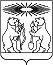 РОССИЙСКАЯ ФЕДЕРАЦИЯСеверо-Енисейский районный Совет депутатовКрасноярский крайСеверо-Енисейский районРЕШЕНИЕРОССИЙСКАЯ ФЕДЕРАЦИЯСеверо-Енисейский районный Совет депутатовКрасноярский крайСеверо-Енисейский районРЕШЕНИЕ20.10.2022№ 467-28гп Северо-Енисейскийгп Северо-ЕнисейскийПредседатель Северо-Енисейскогорайонного Совета депутатов_______________Т.Л. Калинина«20»октября 2022 г.Глава Северо-Енисейского района______________ А.Н. Рябцев«20» октября 2022 г.